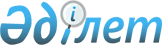 Об утверждении наименований и индексов автомобильных дорог общего пользования районного значения Акжаикского района Западно-Казахстанской областиПостановление акимата Акжаикского района Западно-Казахстанской области от 11 октября 2021 года № 226. Зарегистрировано в Министерстве юстиции Республики Казахстан 15 октября 2021 года № 24771
      В соответствии со статьей 31 Закона Республики Казахстан "О местном государственном управлении и самоуправлении в Республике Казахстан", с пунктом 2 статьи 6 Закона Республики Казахстан "Об автомобильных дорогах", акимат Акжаикского района Западно-Казахстанской области ПОСТАНОВЛЯЕТ:
      1. Утвердить прилагаемые наименования и индексы автомобильных дорог общего пользования районного значения Акжаикского района Западно-Казахстанской области.
      2. Руководителю аппарата акима Акжаикского района Западно-Казахстанской области обеспечить государственную регистрацию настоящего постановления в Министерстве юстиции Республики Казахстан.
      3. Контроль за исполнением настоящего постановления возложить на заместителя акима Акжаикского района Западно-Казахстанской области Умитова Е.
      4. Настоящее постановление вводится в действие по истечении десяти календарных дней после дня его первого официального опубликования.
      "СОГЛАСОВАНО"
Управление пассажирского
транспорта и автомобильных дорог
Западно-Казахстанской области Наименования и индексы автомобильных дорог общего пользования районного значения Акжаикского района
      Расшифровка аббревиатуры:
      км-километр
      РФ-Российская Федерация
					© 2012. РГП на ПХВ «Институт законодательства и правовой информации Республики Казахстан» Министерства юстиции Республики Казахстан
				
      Аким Акжаикского района

К. Айтмухамбетов
Приложение
к постановлению
Аким Акжаикского района
от 11 октября 2021 года № 226
№
Индексы автомобильных дорог
Наименование автомобильных дорог
Автомобильная дорога Атырау-Уральск
Автомобильная дорога Атырау-Уральск
Автомобильная дорога Атырау-Уральск
1.
KL-AK-1
Подъездная автомобильная дорога к селу Алгабас,0-38 км
2.
KL-AK-2
Автомобильная дорога Алгабас-Жанажол, 0-18 км
3.
KL-AK-3
Автомобильная дорога Алгабас-Карагай, 0-9 км
4.
KL-AK-4
Автомобильная дорога Алгабас-Тегисжол, 0-6 км
5.
KL-AK-5
Подъездная автомобильная дорога к селу Бударин, 0-0,5 км
6.
KL-AK-6
Подъездная автомобильная дорога к селу Коловертное, 0-5 км
7.
KL-AK-7
Подъездная автомобильная дорога к селу Самал, 0-2 км
8.
KL-AK-8
Подъездная автомобильная дорога к селу Жанабулак, 0-3 км
9.
KL-AK-9
Подъездная автомобильная дорога к селу Чапаев, 0-1,6 км (от направления г. Уральск)
10.
KL-AK-10
Подъездная автомобильная дорога к селу Чапаев, 0-1,4 км (от направления г. Атырау)
11.
KL-AK-11
Подъездная автомобильная дорога к селу Жайык, 0-3,2 км
12.
KL-AK-12
Автомобильная дорога Чапаев – Нефтебаза, 0-2,1 км
13.
KL-AK-13
Подъездная автомобильная дорога к селу Мерген, 0-5 км
14.
KL-AK-14
Подъездная автомобильная дорога к селу Мойылды, 0-5 км
15.
KL-AK-15
Подъездная автомобильная дорога к селу Лбищенск, 0-4,1 км
16.
KL-AK-16
Подъездная автомобильная дорога к селу Тинали, 0-1,5 км
17.
KL-AK-17
Подъездная автомобильная дорога к селу Кабыл , 0-1,1 км
18.
KL-AK-18
Подъездная автомобильная дорога к селу Аксуат, 0-2,3 км
19.
KL-AK-19
Подъездная автомобильная дорога к селу Акбулак, 0-2 км
20.
KL-AK-20
Подъездная автомобильная дорога к селу Алмалы,0-1,2 км
21.
KL-AK-21
Подъездная автомобильная дорога к селу Атамекен,0-1 км
22.
KL-AK-22
Подъездная автомобильная дорога к селу Тайпак, 0-3 км (от направления города Уральск)
23.
KL-AK-23
Подъездная автомобильная дорога к селу Тайпак, 0-2,5 км (от направления города Атырау)
24.
KL-AK-24
Подъездная автомобильная дорога к селу Томпак, 0-3 км
25.
KL-AK-25
Подъездная автомобильная дорога к селу Шабдаржап, 0-3 км
Автомобильная дорога Чапаев-Жалпактал-Казталов-граница РФ
Автомобильная дорога Чапаев-Жалпактал-Казталов-граница РФ
Автомобильная дорога Чапаев-Жалпактал-Казталов-граница РФ
26.
KL-AK-26
Подъездная автомобильная дорога к селу Кабыршакты, 0-2 км
27.
KL-AK-27
Подъездная автомобильная дорога к селу Жамбыл, 0-14 км
28.
KL-AK-28
Подъездная автомобильная дорога к селу Битик, 0-1 км
29.
KL-AK-29
Подъездная автомобильная дорога к селу Уштобе, 0-0,8 км
Автомобильная дорога Чапаев-Жангала-Сайхин
Автомобильная дорога Чапаев-Жангала-Сайхин
Автомобильная дорога Чапаев-Жангала-Сайхин
30.
KL-AK-30
Подъездная автомобильная дорога к селу Битилеу, 0-0,6 км
31.
KL-AK-31
Подъездная автомобильная дорога к селу Жолап, 0-14 км
32.
KL-AK-32
Автомобильная дорога до водохранилища Донгелек, 0-18 км
Автомобильная дорога Барбастау – Индер
Автомобильная дорога Барбастау – Индер
Автомобильная дорога Барбастау – Индер
33.
KL-AK-33
Подъездная автомобильная дорога к селу Конеккеткен, 0-2 км
34.
KL-AK-34
Подъездная автомобильная дорога к селу Камыстыкол, 0-1 км
35.
KL-AK-35
Автомобильная дорога Конеккеткен-Ж.Молдагалиев,0-34 км
36.
KL-AK-36
Автомобильная дорога Ж.Молдагалиев-Сайкудык, 0-30 км
37.
KL-AK-37
Подъездная автомобильная дорога к селу Есенсай, 0-2,7 км
38.
KL-AK-38
Подъездная автомобильная дорога к селу Кенсуат, 0-2 км
39.
KL-AK-39
Подъездная автомобильная дорога к селу Тасоба, 0-3 км
40.
KL-AK-40
Подъездная автомобильная дорога к селу Карауылтобе, 0-0,2 км
41.
KL-AK-41
Подъездная автомобильная дорога к селу Базартобе, 0-3,5 км
42.
KL-AK-42
Подъездная автомобильная дорога к селу Кызылжар, 0-2,8 км
43.
KL-AK-43
Подъездная автомобильная дорога к селу Кадыркул, 0-3,4 км
44.
KL-AK-44
Подъездная автомобильная дорога к селу Базаршолан, 0-1,6 км
45.
KL-AK-45
Подъездная автомобильная дорога к селу Есим,0-2 км
46.
KL-AK-46
Подъездная автомобильная дорога к селу Баянтобе,0-1 км
47.
KL-AK-47
Подъездная автомобильная дорога к селу Жанама, 0-3 км
48.
KL-AK-48
Подъездная автомобильная дорога к селу Сарман 0-0,5 км
49.
KL-AK-49
Автомобильная дорога Базаршолан-Тайпак, 0-10,5 км